Муниципальное общеобразовательное учреждение«Средняя общеобразовательная школа № 32»г. Подольск 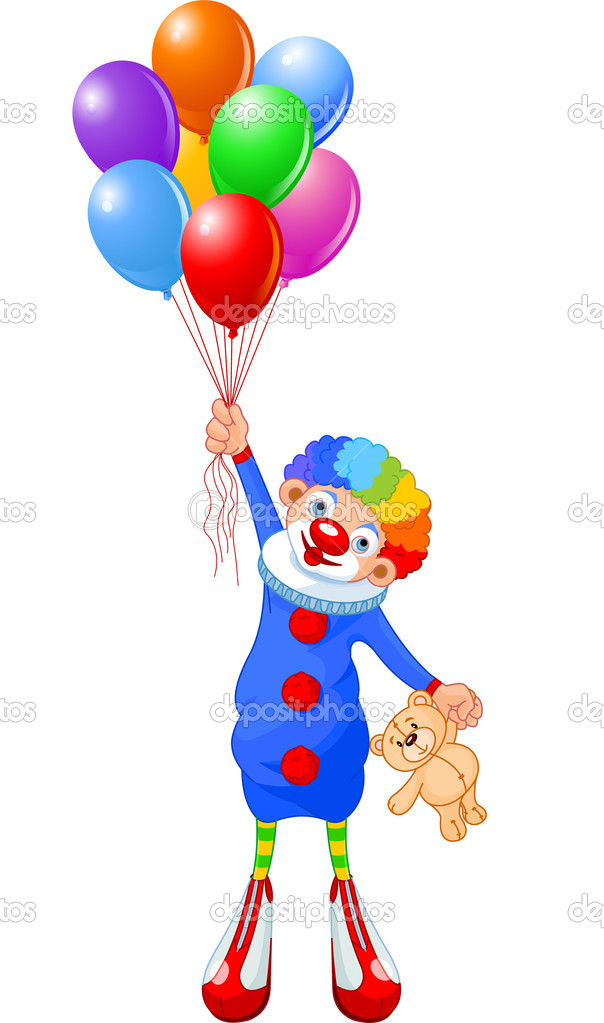 «Под куполом цирка»Составитель: Злыднева О.В.учитель начальных классов2015г.Цель: поздравить зимних  именинников с днём рождения.  Задачи: формировать умение чувствовать плечо друг друга, сплочение детского коллектива;развивать сообразительность, смекалку, быстроту реакций, сноровку; воспитывать чувство коллективизма, терпеливость, усидчивость. Оборудование:                                                                                                                                       воздушные шары, компьютер, проектор, призы, фломастеры, бумага формата А3, подарки для именинников, музыка.Возраст участников: 7 - 9 лет.            Ход мероприятияВедущий. Здравствуйте, ребятишки,Именинники и просто девчонки, мальчишки!Приглашаем на цирковое представление,Всех без исключения!(музыка – выбегают клоуны)Клепа. Эй, ребята! Всем привет! Вы нас ждали или нет? Ириска. Ой, как много ребятишек! Клепа. Эй, давайте знакомиться! Я — Клепа! Ириска. А я — Ириска! Клепа. Только смотрите не перепутайте: не сосиска, а Ириска. А спорим, я отгадаю, как вас зовут! 
Ириска. А вот и не отгадаешь! 
Клепа. Угадаю! Давайте так! Вы вместе громко выкрикните свое имя, а я скажу, кого как зовут. (Выкрикивает имена, путая). 
Ириска. Клепа, ты, как всегда, все перепутал. 
Клепа. Не все! Женю-то я угадал! 
Ириска. А вот угадай, какой сегодня у ребят праздник? 
Клепа. О! Это легко! День защитника отечества! Или Новый год? (обращается к детям). 
Ириска. А вот и не угадал! (Дети подсказывают)Клепа. Ура! День варения! Я так люблю варенье! А вы любите? А давайте узнаем, кто из вас самый большой знаток варений? Ириска. А как мы узнаем? Клепа. Да очень просто. Вы должны по очереди называть какое-нибудь варенье, которое вы вспомните. Кто не вспомнит — выбывает. А тот, кто останется самым последним — тот и будет знатоком варений.Ириска. Молодцы, ребята. А где же наши именинники?Клепа. Выходите, ребята! Вы сегодня не гости, а почетные участники представления!(выходят именинники, клоуны надевают им праздничные колпачки)Ириска. Ну-ка, ребята! Дружно в круг!Не разнимаем наших рук!
Конкурс «Поделись с другом»Дети делятся на две команды.  Каждой команде клоуны готовят шоколадку. По команде «Старт»  крайние игроки команды, стоящие с клоуном , быстро разворачивают свою шоколадку, съедают кусочек и передают ее следующему игроку команды. Тот, в свою очередь, быстро следующему. Победителем становится команда, которая быстрее съест свою шоколадку, причем ее должно хватить на всех участников команды.Ведущий. Цирк верный друг на много летИ шумная семья большаяКто дружен с ним, не знает бедИ грусти тот не знает!Любите ли вы цирк? Нравится ли вам гимнасты?А могли бы вы, ребята, прогуляться по канату?Конкурс «Канатоходцы»Два стула, между ними скакалка. По команде каждый участник с закрытыми глазами должен пройти путь.Конкурс « Перебрось быстрее»Помещение комнаты условно делят на две части, в каждой из которых находится по команде с одинаковым количеством игроков (например, по 4).ЧТО НАДО ДЛЯ ИГРЫ/ Одинаковое количество воздушных шариков (например, по 7).Перед участниками игры стоит задача: пока звучит музыка, перебросить на территорию соперников- как можно больше шариков. Выигрывает та группа гостей, на территории которой на момент окончания музыки окажется меньшее количество шаров.Ириска. Мы буду загадывать вам загадки, а вы, если знаете ответ, поднимаете руку вверх.  Только не выкрикивайте, а поднимайте руку. Клепа. Сам пустой. Голос густой. 
Дробь отбивает. Ребят созывает. (барабан) 
Ириска. Круглый, гладкий, как арбуз. 
Цвет любой, на разный вкус. 
Коль отпустишь с поводка, 
Улетит за облака. (шарик) 
Клепа. Бабушка девочку очень любила. 
Красную шапочку ей подарила. 
Девочка имя забыла свое. 
А ну, подскажите имя ее! (Красная Шапочка) 
Клепа. Эти чудо кирпичи я в подарок получил. 
Что сложу из них — сломаю. И сначала собираю. (кубики) 
Ириска. Лечит птичек и зверей. 
Лечит маленьких детей. 
Сквозь очки свои глядит. 
Добрый доктор... (Айболит) 
Клепа. Зверь забавный сшит из плюша. Есть и лапы, есть и уши. Меду зверю дай немного. И устрой ему берлогу. (мишка) Игра для всех детей. Музыкальная игра. Образуется круг и по кругу под музыку пускается игрушка. Участники передают друг другу эту игрушку. Музыка заканчивается. И тот, у кого осталась игрушка в руках – выбывает из игры и т.д. Победителю - приз.Ведущий. Пусть проходят дни рожденьяВ самом лучшем настроениеПусть будет больше радостиИ много всяких сладостей!Бурные аплодисменты нашим именинникам!!!Приглашаем всех на праздничное чаепитие.